Publicado en Ciudad de México el 18/08/2021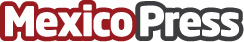 Comenzaron los tryouts para la Brawl Stars Master LeagueComenzaron los tryouts para la Brawl Stars Master League, el juego que convertirá a todo usuario en el master de los esportsDatos de contacto:Esther Shueke 55 1333 1411Nota de prensa publicada en: https://www.mexicopress.com.mx/comenzaron-los-tryouts-para-la-brawl-stars Categorías: Internacional Fútbol Juegos Entretenimiento Eventos E-Commerce Dispositivos móviles Ciudad de México Universidades Gaming http://www.mexicopress.com.mx